Inter-Regional Qualification 2015/16			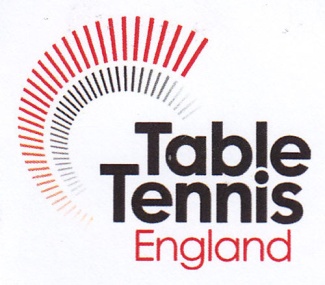 TOURNAMENT REGULATIONS & INFORMATION It is important that all competitors read and understand these regulations. Please take time to do this. Competitors should also ensure that they retain this sheet for reference purposes. If you have any questions please contact the Referee on mmacfarlane@tabletennisengland.co.uk 1. The Inter-Regional Qualification events and Inter-Regional Finals are only open to those players who are eligible to play for England. If you are in any doubt about this, please telephone Table Tennis England on 01908 208860 for clarification. 2. Athletes listed within the top 20 (boys) and top 15 (girls) on the Table Tennis England Ranking List 15-5 January 2016, will be ineligible for the Inter-Regional Qualification. 3. Players must be eligible on the date entries close and must remain eligible up to the time of playing the tournament. If after the completion of a Qualification event or the Finals, it is found that a title winner was ineligible to play, then their name will be expunged from the records. 4. Every entrant must be a Player Member of Table Tennis England. 5. The Inter-Regional Qualification will be played under the Laws of Table Tennis and Table Tennis England Tournament Regulations. ITTF Regulations for International Competitions apply except those relating to matters covered by items marked (X) in these regulations. 6. Completion and submission of this entry form signifies agreement by the entrant to the conditions of the competition, including the variations from the ITTF requirements. 7. Entrants in Under 11 events must have been born in 2005 or later, in Under 13 events must have been born in 2003 or later and in Cadet events must have been born in 2001 or later. A competitor can enter their age group and the one above as they wish, but can only be selected for the Inter-Regional Finals in one age group. 8. The Regional Organising Committee reserves the right to cancel any event for which fewer than 8 entries are received and to hold alternative qualifying competitions if necessary. If it is necessary to restrict entries, this will be on the basis of last received, first out. Entries without the appropriate fee being paid will be ignored. No entry will be accepted after the draw. Fees sent for entries subsequently rejected, will be refunded.  9. The last date for receipt of entries is Thursday 11th February 2016. 10. The draw will be held on 12th February 2016 and seeding will be taken from Ranking List 15-5 January 2016. 11. Play will start at 9:15 am. Entrants, if absent at any time when called upon to play, are liable to disqualification from the event. 12. Play throughout will be with Xushaofa Sports 40+ (white) balls, on Approved Table Tennis equipment. Sports hall lighting applies. 13. All matches will be the best of 5 games, 11-up. 14. In the first stage, entrants will be drawn into groups; any stages thereafter will, where appropriate, be determined by finishing positions in the previous stages.  15. The final order in a group shall be determined as per ITTF Regulation 3.7.5 for group competitions. All competitors will be obliged to umpire. The Referee’s decision shall be final on points of law in any dispute as to the interpretation of these regulations and on any matters not covered by them.  16. Rackets: The surface of one side of the racket shall be bright red and the surface of the other side shall be black, whether or not both sides are used for striking the ball and must conform to ITTF Regulations for International Competitions. Racket testing may take place. 17. At all times when playing, competitors are required to wear the number which may be issued to them when they arrive at the venue. Players must wear rubber soled shoes and clothing which complies with Table Tennis England Tournament Regulations. No part of a tracksuit may be worn during play except with the Referee’s permission. 18. No competitor or official shall engage in betting on players or matches. 19. Signing the entry form constitutes agreement by the competitor, under Data Protection Act 1984, to the storing of his or her name, address and date of birth on a computer system. 20. Competitors only will be permitted to practice on any free match table at the discretion of the Referee and will be required to be suitably attired. 21. Competitors are required to sign an undertaking* as under: I undertake to (1) observe the regulations of the tournament (2) abide by the decision of the Referee and Regional Organising Committee (3) fulfil the schedule of play arranged for me unless prevented by circumstances beyond my control and accepted as such by the Referee. *This undertaking may be signed on behalf of a competitor by a parent or legal guardian but not by a coach. 22. Doping shall not take place before or during play. This tournament may be subject to drug testing. 23. All competitors must report to the control/check in table on arrival and must not leave the venue without first obtaining permission from the Referee. 24. The Regional Organising Committee may authorise photographers and other media representatives to record the event. 25. For entrants aged 17 and under, no entry will be accepted unless the person having legal responsibility for the entrant has completed and signed the Anti-Doping Consent and Agreement form. 26. This is a computer ranking tournament with a weighting x1.25.  PROVISIONAL PLAYING SCHEDULEThe details given below are a provisional programme for the guidance of competitors only. It may be subject to alteration by the Referee depending on the number of entries received for each event. Saturday 20th February 2016 – 09.15 U13 Boys and U13 Girls Singles  Saturday 20th February 2016 – 12.30 U11 Boys and U11 Girls Singles, Cadet Boys and Cadet Girls SinglesIf you find you are unable to attend the event or need to contact the Referee over the weekend, then please telephone: 07974 649067The Inter-Regional Finals will be held at Arena Sports Kettering, Thurston Drive, Kettering, Northants, NN15 6PB. Under 11, Under 13 and Cadet Team events group stages will be played on Saturday 21st May 2016. Under 11, Under 13 and Cadet Team events finals and Singles events will be played on Sunday 22nd May 2016.  For the Inter-Regional Finals all players must have a Table Tennis England Player Licence or pay a Single Tournament Licence fee of £5.00. 2 players from each event will qualify for the Inter-Regional Finals by reaching the finals of the Inter-Regional Qualification. A further 1-2 players will be selected by the Regional Selectors for each age group. Any qualified players that reach the top 10 of the Table Tennis England Ranking List 15-8 April 2016 will become ineligible for the Inter-Regional Finals. If reserves are needed for the Inter-Regional Finals they will be taken from the Region of any missing qualifiers. It is up to the Regional Selectors to select a replacement. 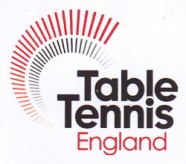 Table Tennis EnglandNorfolk House, Saxon Gate West, Milton Keynes, MK9 2DLTel: 01908 208860   Email: help@tabletennisengland.co.ukInter-Regional Qualification 2015-16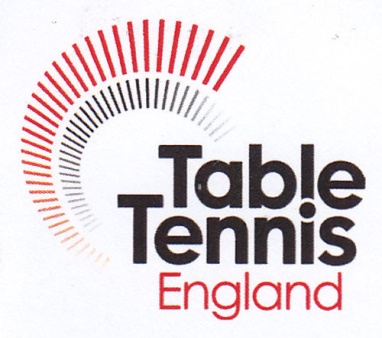 WEST MIDLAND REGIONEntry FormPlease complete in BLOCK CAPITALS using a ball-point pen. A separate entry form must be completed by each player and sent to the organiser: Malcolm Macfarlane, 36 Crown Way, Lillington, Leamington Spa, CV32 7SE before Friday Feburary 11th 2016,  All entrants must sign the undertaking below.Full Name: 	Address:	Postcode: Date of Birth: 		Telephone	E-mail:Please state Table Tennis England TT ID:  	Please Note, Hot and Cold Drinks and snacks will be available at the centreI agree to the above information being stored on computer system.**  If you do not have a current TT ID  you must pay a Cadet Membership £5NO ENTRY WILL BE ACCEPTED UNLESS THE FOLLOWING UNDERTAKING IS SIGNED: I undertake:To observe the regulations of the tournament.To abide by the decisions of the Referee and Organising Committee.To fulfil the schedule of play arranged for me unless prevented by circumstances beyond my control and accepted as such by the Referee.Signature:_ 	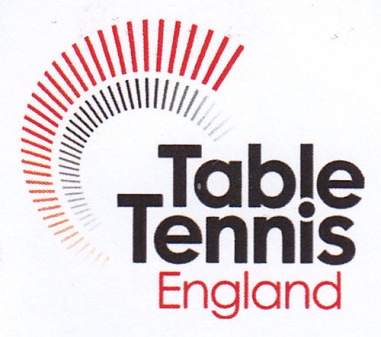 TABLE TENNIS ENGLANDCONSENT AND AGREEMENT FORM For players aged 17 and underThis form is to be completed in respect of any player who is aged 17 and under, and must be signed by the person having legal responsibility for the player. Please complete form in BLOCK CAPITALS. I, the undersigned, having legal responsibility for Player’s name:  Player’s address:   confirm that I have had the opportunity to read the Table Tennis England Anti-Doping Rules and Regulations (Appendix P) and that I hereby consent to the player being bound by these Rules and Regulations. Parent/Guardian’s name:  Parent/Guardian’s address:   Parent/Guardian’s signature:WEST MIDLAND REGIONSaturday 20th February 2016WEST MIDLAND REGIONSaturday 20th February 2016WEST MIDLAND REGIONSaturday 20th February 2016Wood Green AcademyWood Green Rd, Wednesbury, WS10 9QU
Tournament Organiser:Malc MacfarlaneTournament Referee:Malc Macfarlane (TR)Closing Date:Thursday 11th FebruaryYou may enter online or for further copies of this form go to www.tabletennisengland.co.ukThe draw will take place on Friday 12th FebruaryYou can enter online and pay using Paypal or with a credit or debit card athttp://www.tournamentsoftware.com/sport/tournament.aspx?id=E0F4192D-6C9E-4CDB-A327-BC7561FC8E91You can enter online and pay using Paypal or with a credit or debit card athttp://www.tournamentsoftware.com/sport/tournament.aspx?id=E0F4192D-6C9E-4CDB-A327-BC7561FC8E91You can enter online and pay using Paypal or with a credit or debit card athttp://www.tournamentsoftware.com/sport/tournament.aspx?id=E0F4192D-6C9E-4CDB-A327-BC7561FC8E91Organising Committee: Malcolm Macfarlane (TR), Neil Wheatley, John BlackbandOrganising Committee: Malcolm Macfarlane (TR), Neil Wheatley, John BlackbandOrganising Committee: Malcolm Macfarlane (TR), Neil Wheatley, John Blackband   County of Affiliation:   County of Affiliation:EventsEventsEvent FeeAmount enclosed1.Under 11 Boys singles£8.002.Under 11 Girls singles£8.003.Under 13 Boys singles£8.004.Under 13 Girls singles£8.005.Cadet boys singles£8.006.Cadet girls singles£8.00Admin Fee£1.50Table Tennis England membership **£5.00Chq. Payable to West Midlands CoachingOrEnter Online (see below)Chq. Payable to West Midlands CoachingOrEnter Online (see below)      Total £You can enter online and pay using Paypal or with a credit or debit card athttp://www.tournamentsoftware.com/sport/tournament.aspx?id=E0F4192D-6C9E-4CDB-A327-BC7561FC8E91You can enter online and pay using Paypal or with a credit or debit card athttp://www.tournamentsoftware.com/sport/tournament.aspx?id=E0F4192D-6C9E-4CDB-A327-BC7561FC8E91You can enter online and pay using Paypal or with a credit or debit card athttp://www.tournamentsoftware.com/sport/tournament.aspx?id=E0F4192D-6C9E-4CDB-A327-BC7561FC8E91You can enter online and pay using Paypal or with a credit or debit card athttp://www.tournamentsoftware.com/sport/tournament.aspx?id=E0F4192D-6C9E-4CDB-A327-BC7561FC8E91